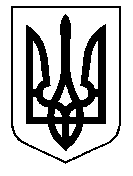 У К Р А Ї Н А Кам'янсько-Дніпровська міська радаКам’янсько-Дніпровського району Запорізької областіТридцять перша сесія восьмого скликанняР І Ш Е Н Н Я27 листопада 2019 року       м. Кам’янка-Дніпровська                    № 99Про затвердження Плану діяльності Кам’янсько- Дніпровської міської ради з підготовки  проектів регуляторних актів  на 2020 рік            Керуючись ст. 26 Закону України  «Про місцеве самоврядування в Україні», ст. 7, 32 Закону України  «Про засади державної регуляторної політики у сфері господарської діяльності», з метою дотримання державної регуляторної політики та планування регуляторної діяльності, міська рада           в и р і ш и л а :           1. Затвердити Плану діяльності Кам’янсько - Дніпровської міської ради з підготовки  проектів регуляторних актів  на 2020 рік (додається).          2. Оприлюднити дане рішення в місцевих засобах інформації та на офіційному сайті міської ради не пізніш як у десятиденний строк після затвердження.   3. Контроль за виконанням данного рішення покласти на постійну комісію з питань соціально-економічного розвитку міста, інфраструктури, планування бюджету,фінансів,підприємництва та торгівлі.Міський голова                             			                     В.В. Антоненко                                                                          Додаток                                                                           до рішення міської ради                                                                          27.11.2019   № 99ПЛАНдіяльності Кам’янсько - Дніпровської міської ради з підготовки проектів регуляторних актів на 2020 рік Секретар міської ради                                   Д.Л. Тягун№ п/пВид та назва проектів регуляторних актівМета прийняття проекту регуляторного актуСтрок підготовки проектуВідповідальні за розробку проекту123451Рішення Кам’янсько-Дніпровької міської ради «Про затвердження Правил благоустрою територій населених пунктів Кам’янсько-Дніпровської міської об’єднаної територіальної громади»З метою забезпечення санітарного та епідемічного благополуччя населення, утримання у належному стані будівель, споруд, інженерних споруд, території та санітарного очищення територій населених пунктів Кам’янсько-Дніпровської міської об’єднаної територіальної громади1 квартал 2020 рокуВідділ економічного розвитку, інфраструктури та інвестицій, відділ житлово-комунальногогосподарства та комунальної власності  2Рішення Кам’янсько-Дніпровької міської ради «Про затвердження Порядку розміщення зовнішньої реклами на території Кам’янсько-Дніпровської міської об’єднаної територіальної громади»З метою впорядкування розміщення  зовнішньої реклами та підвищення ефективності використання комунальної власності на території Кам’янсько-Дніпровської міської об’єднаної територіальної громади1 квартал2020 рокуВідділ економічного розвитку, інфраструктури та інвестицій, відділ містобудування та архітектури  3Рішення Кам’янсько - Дніпровської міської ради «Про встановлення ставок єдиного податку для фізичних осіб-підприємців на 2020 рік на території Кам’янсько - Дніпровської міської об’єднаної територіальної громади»З метою поповнення бюджету Кам’янсько - Дніпровської міської об’єднаної територіальної громади та забезпечення контролю за своєчасною сплатою податку2 квартал2020 рокуВідділ економічного розвитку, інфраструктури та інвестицій, фінансовий відділ4Рішення Кам’янсько - Дніпровської міської ради «Про встановлення ставок податку на нерухоме майно відмінне від земельної ділянки на 2020 рік в населених пунктах  Кам’янсько - Дніпровської міської об’єднаної територіальної громади»З метою поповнення бюджету Кам’янсько - Дніпровської міської об’єднаної територіальної громади та забезпечення контролю за своєчасною сплатою податку2 квартал2020 рокуВідділ економічного розвитку, інфраструктури та інвестицій, фінансовий відділ5Рішення Кам’янсько - Дніпровської міської ради «Про встановлення ставок та пільг зі сплати  земельного податку на 2020 рік в населених пунктах Кам’янсько - Дніпровської міської об’єднаної територіальної громади»З метою впорядкування нарахування плати за землю у формі земельного податку та з метою поповнення бюджету Кам’янсько - Дніпровської міської об’єднаної територіальної громади, забезпечення контролю за своєчасною сплатою податку2 квартал2020 рокуВідділ економічного розвитку, інфраструктури та інвестицій, фінансовий відділ6Рішення Кам’янсько - Дніпровської міської ради «Про встановлення податку на майно в частині транспортного податку на 2020 рік на території Кам’янсько - Дніпровської міської об’єднаної територіальної громади»З метою поповнення бюджету Кам’янсько - Дніпровської міської об’єднаної територіальної громади та забезпечення контролю за своєчасною сплатою податку2 квартал2020 рокуВідділ економічного розвитку, інфраструктури та інвестицій, фінансовий відділ7Рішення Кам’янсько - Дніпровської міської ради «Про встановлення туристичного збору натериторії Кам’янсько-Дніпровської міськоїоб’єднаної територіальної громади на 2020 рік»  З метою поповнення бюджету Кам’янсько - Дніпровської міської об’єднаної територіальної громади та забезпечення контролю за своєчасною сплатою збору2 квартал2020 рокуВідділ економічного розвитку, інфраструктури та інвестицій, фінансовий відділ8Рішення Кам’янсько-Дніпровської міської ради «Про затвердження Положення про порядок списання майна комунальної власності Кам`янсько-Дніпровської міської ради»З метою визначення порядку списання майна комунальної власності, створення єдиного підходу до його списання 2 квартал2020 рокуВідділ економічного розвитку, інфраструктури та інвестицій, відділ житлово-комунального господарства та комунальної власності  9Рішення Кам’янсько-Дніпровської міської ради «Про затвердження Положення  про порядок передачі в оренду комунального майна, що перебуває у власності територіальної громади Кам`янсько-Дніпровської міської ради»З метою підвищення ефективності використання комунального майна, що належить до комунальної власності об’єднаної територіальної громади2 квартал2020 рокуВідділ економічного розвитку, інфраструктури та інвестицій, відділ житлово-комунального господарства та комунальної власності  10Рішення Кам’янсько-Дніпровської міської ради «Про затвердження Положення  про порядок та умови проведення конкурсів на право укладання договорів оренди майна комунальної власності Кам`янсько-Дніпровської міської об’єднаної територіальної громади»З метою підвищення ефективності використання комунального майна, що належить до комунальної власності об’єднаної територіальної громади3 квартал2020 рокуВідділ економічного розвитку, інфраструктури та інвестицій, відділ житлово-комунального господарства та комунальної власності  11Рішення Кам’янсько-Дніпровської міської ради «Про затвердження Положення  про порядок приватизації об’єктів комунальної власності Кам`янсько-Дніпровської міської об’єднаної територіальної громади»З метою ефективного використання об’єктів комунальної власності об’єднаної територіальної громади та поповнення бюджету об’єднаної територіальної громади 4 квартал2020 рокуВідділ економічного розвитку, інфраструктури та інвестицій, відділ житлово-комунального господарства та комунальної власності  